BOARD OF TRUSTEES FOR THE TOWN OF LUTHER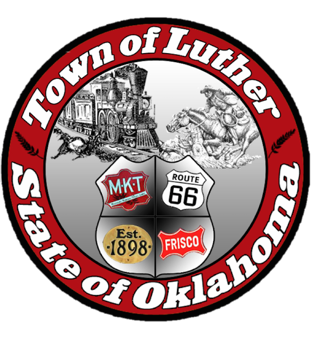 REGULAR MEETING AGENDAIn accordance with the Open Meeting Act, Section 311, The Town of Luther, County of Oklahoma, 119 S. Main Street, hereby calls a Regular Meeting of the Luther Board of Trustees, Tuesday April 10, 2018 at 7:00 p.m. at The Luther Community Building, 18120 East Hogback Road, Luther, OK 73054.Call to order.Invocation Presentation of Colors - Boy Scout Troup 344Pledge of AllegianceRoll CallDetermination of a quorum.Approval of the minutes for the following meeting(s), March 13 Regular, March 22 & April 2 Special,  as prepared by the Town Clerk/Treasurer and subject to additions or corrections by the Board of Trustees.Report of the Treasurer.Review of claims including payroll.Trustee Comments.Trustee One (Paxton Cavin)Consideration, Motion and Vote to Enter Into Executive Session.Proposed Executive Session for the purpose of discussing the following so the board can return to Open Session and take action pursuant to Executive Session Authority: Okla. Stat. title 25 Section 307 (B) (1). The following items are proposed for discussion during the Executive Session:Discussion will follow regarding options about Ashley (Niki) Taylor for the position of Court Clerk.Vote to reconvene into Open SessionVote to execute action on a plan to hire/ approve Ashley (Niki) Taylor for the position of Court Clerk for the Town of Luther.Consideration, Motion and Vote to Enter Into Executive Session.Proposed Executive Session for the purpose of discussing the following so the board can return to Open Session and take action pursuant to Executive Session Authority: Okla. Stat. title 25 Section 307 (B) (1). The following items are proposed for discussion during the Executive Session:Discussion will follow regarding the evaluation of Chief David Randall’s performance with Luther Police Department in relation to the 6 month probationary period of his employment.Vote to reconvene into Open SessionConsideration, discussion and possible action regarding Chief David Randall’s employment with the Town of Luther.Trustee Two (Lea Ann Jackson)Consideration, discussion and possible action to disburse the $25.00 gift card donated by the I.T. company that maintains Town Hall’s system.Trustee Three (Trandy Langston)Consideration, discussion and possible action to hear from Mr. Riley Miller pertaining to an issue with his building permit for 18520 N.E. 164th St., Luther, OK 73054 (Little Farms)Trustee Four (Jason Roach)Trustee Five (Jenni White)Consideration, discussion and possible action to appoint a Director of Emergency Management.  This position is voluntary and carries no compensation with it. Consideration, discussion and possible action regarding the position of Town Clerk and Flood Plain Administrator - both of which must be held by the Town Clerk.  $60.00 per month for the Clerk’s statutory duties, $400.00 for Flood Plain duties. Consideration, discussion and possible action to purchase a camper shell and accessories for the Fire Department, not to exceed $2,600.00.Consideration, discussion and possible action to have a chili cook off on Saturday June 2, 2018 between the Fire Department and the Police Department, to raise funds for the Adopt – A – Boom program.New Business: In accordance with the Open Meeting Act, Title 25 O.S. 311.A.9, new business is defined as any matter not known about or which could not have been reasonably foreseen prior to the time of posting the agenda.Citizen participation:  Citizens may address the Board during open meetings on any matter on the agenda prior to the Board taking action on the matter. On any item not on the current agenda, citizens may address the Board under the agenda item Citizen Participation. Citizens should fill out a Citizen’s Participation Request form and give it to the Mayor. Citizen Participation is for information purposes only, and the Board cannot discuss, act or make any decisions on matters presented under Citizens Participation. Citizens are requested to limit their comments to two minutes.Adjourn._______________________________________________Kim Bourns, Town Clerk/Treasurer*Agenda Posted Monday, April 9, 2018 at Luther Town Hall, on the website at www.townoflutherok.com and on Facebook at The Town of Luther, prior to 7:00pm